Документ предоставлен КонсультантПлюс
Подготовлен для системы КонсультантПлюс, 14.09.2016КАК СОСТАВИТЬ (СФОРМИРОВАТЬ) ПЛАН ЗАКУПОК ПО ЗАКОНУ N 44-ФЗ Чтобы составить план закупок на 2017 и последующие годы, нужно: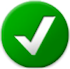 Шаг 1. Собрать исходную информацию >>>Шаг 2. Определить, какие закупки планируются в упрощенном порядке >>>Шаг 3. Присвоить закупкам идентификационные коды >>>Шаг 4. Обосновать закупки >>>Шаг 5. Заполнить форму плана закупок >>>Шаг 6. Представить план главному распорядителю средств бюджета (учредителю) >>>Шаг 7. Утвердить план закупок >>>Шаг 8. Разместить план закупок в ЕИС >>>Какая исходная информация требуетсяДля формирования плана закупок сотруднику контрактной службы, контрактному управляющему необходимо выяснить:1) какие товары (работы, услуги) нужно приобрести в следующем году (годах).Срок планирования равен сроку действия бюджета, за счет которого финансируются закупки, и может составлять один или три года. Отдельные закупки с учетом положений бюджетного законодательства могут планироваться и на более длительный срок (п. п. 3, 4 ст. 169 БК РФ, ч. 4 ст. 17 Закона N 44-ФЗ);2) когда (квартал, год) должна осуществляться поставка товаров (выполнение работ, оказание услуг), с какой периодичностью;3) сколько денежных средств понадобится (с разбивкой по годам - при необходимости);4) по какому коду вида расходов согласно бюджетной классификации оплачиваются товары (работы, услуги).Указанная информация требуется для присвоения закупкам идентификационного кода, их обоснования и заполнения формы плана.Какие закупки планируются в упрощенном порядкеЦелесообразно заранее выяснить, закупки каких товаров (работ, услуг) планируются в таком порядке. В отношении них не нужно:- определять код объекта закупки для формирования идентификационного кода;- отражать в плане каждый товар (работу, услугу) отдельно.Обобщенная информация о них указывается одной строкой по каждому коду вида расходов.В упрощенном порядке планируются закупки:- товаров (работ, услуг) стоимостью не более 100 тыс. руб., приобретаемых на основании п. 4 ч. 1 ст. 93 Закона N 44-ФЗ;- товаров (работ, услуг) стоимостью не более 400 тыс. руб., приобретаемых на основании п. 5 ч. 1 ст. 93 Закона N 44-ФЗ;Продолжение списка- услуг, приобретаемых на основании п. 26 ч. 1 ст. 93 Закона N 44-ФЗ;- преподавательских услуг, приобретаемых на основании п. 33 ч. 1 ст. 93 Закона N 44-ФЗ;- услуг экскурсовода (гида), приобретаемых на основании п. 33 ч. 1 ст. 93 Закона N 44-ФЗ;- лекарственных препаратов, приобретаемых на основании п. 7 ч. 2 ст. 83 Закона N 44-ФЗ.Как утвердить план закупокПлан закупок должен подписать (утвердить) руководитель организации либо иное уполномоченное лицо. Сделать это нужно в течение 10 рабочих дней со дня:- доведения лимитов бюджетных обязательств на осуществление закупок до государственного или муниципального заказчика;- утверждения плана финансово-хозяйственной деятельности бюджетного учреждения;- заключения соглашения о предоставлении субсидий на осуществление капитальных вложений в объекты капитального строительства, приобретение объектов недвижимости;- доведения лимитов бюджетных обязательств по переданным полномочиям государственного (муниципального) заказчика.Желательно, чтобы был урегулирован порядок оповещения контрактной службы (контрактного управляющего) со стороны соответствующего финансового подразделения о доведении лимитов или утверждении плана финансово-хозяйственной деятельности. Это позволит не пропустить срок утверждения плана закупок.Как разместить план закупок в ЕИСПлан закупок размещается в течение трех рабочих дней после утверждения. Сведения, составляющие государственную тайну, не размещаются.Например, план закупок утвержден 22 декабря 2016 г. (четверг). Последний день срока для его размещения - 27 декабря (вторник, третий рабочий день после дня утверждения).Кто направляетКому направляетКогда направляетГосударственные заказчикиГлавному распорядителю средств соответствующего бюджетаВ срок, установленный главным распорядителем, но не позднее 1 июля текущего годаМуниципальные заказчикиГлавному распорядителю средств соответствующего бюджетаВ срок, установленный главным распорядителем, но не позднее 1 августа текущего годаБюджетные учреждения, осуществляющие закупки на основании ч. 1 ст. 15 Закона N 44-ФЗУчредителюВ срок, установленный учредителем, но не позднее 1 июля текущего года (муниципальные учреждения - не позднее 1 августа)